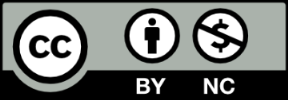 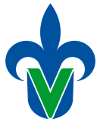 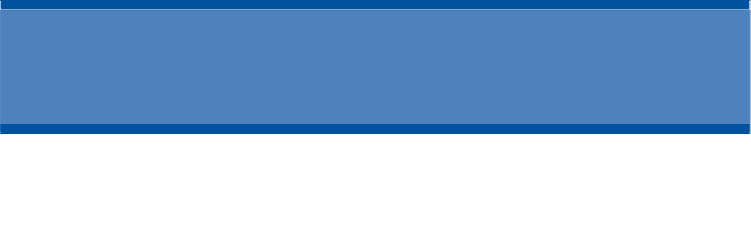 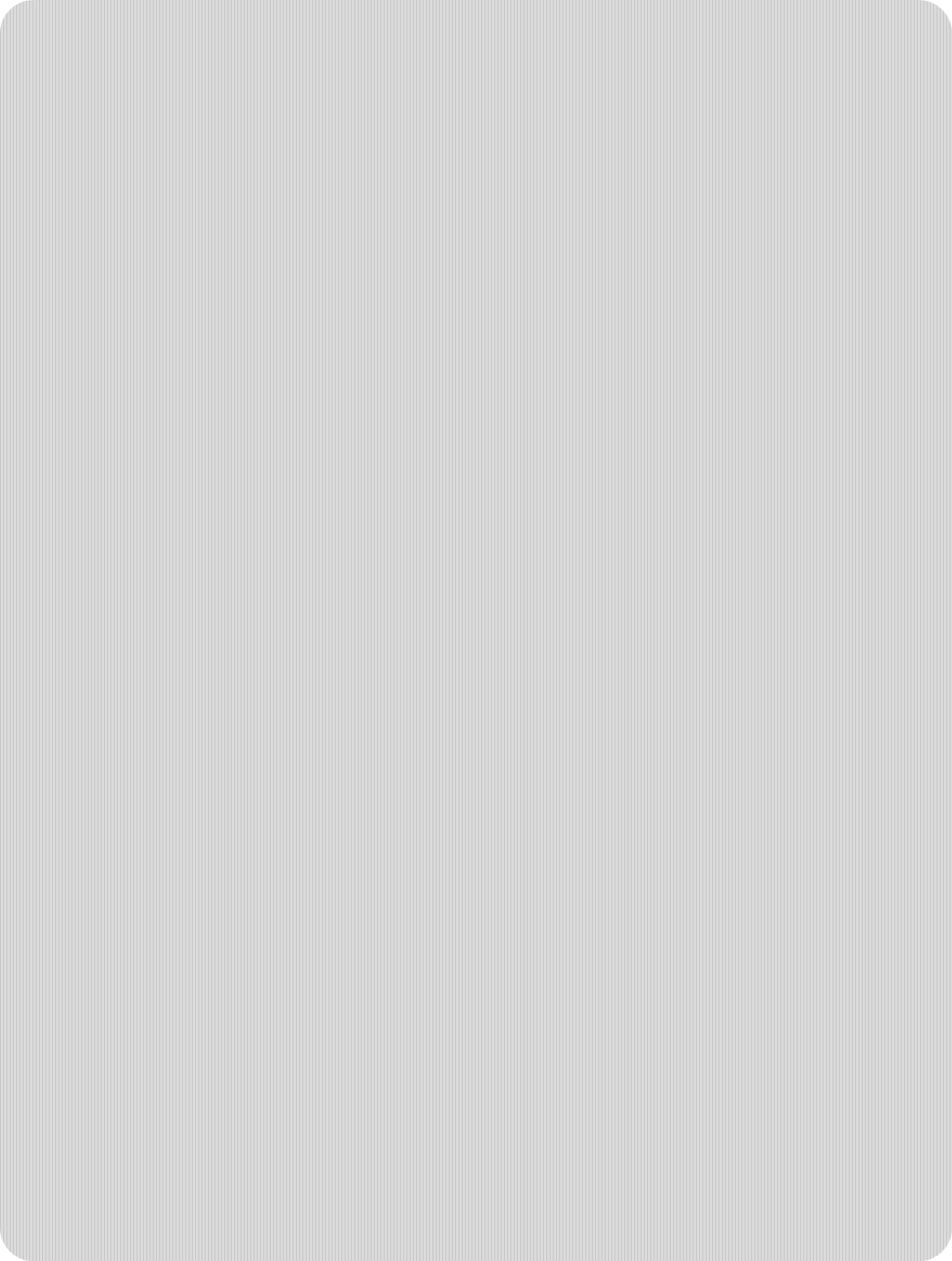 ÍndiceIntroducción	1Sintaxis	1Forma de enterar la función	1Ejemplo 1	2Ejemplo 2	3Una Forma equivalente	4Lista de ilustracionesIlustración 1 Ejemplo	1Ilustración 2 La función Concatenar	2Ilustración 3 Resultado	3Ilustración 4 Ejemplo 2	3Ilustración 5 Resultado del Ejemplo 2	4Ilustración 6 Solución Alternativa	5Lista de TablasTabla 1 Formulas usadas	3Tabla 2 Fórmulas usadas	4Tabla 3 Fórmulas para la Solución Alternativa	5IntroducciónDentro de las funciones de texto de una Hoja de Cálculo, al proceso de unir 2 cadenas de texto se le designa como “concatenar” y es de mucha utilidad cuando tenemos texto en diferentes columnas o renglones y deseamos unirlo, por ejemplo, se puede dar el caso de que tengamos en la columna “A” de una Hoja de Cálculo el primer apellido de un grupo de estudiantes, en la columna “B” el segundo apellido de estos y en la columna “C” los nombre, y se requiere unirlos en una sola cadena de texto en la columna D como se muestra en la Ilustración 1.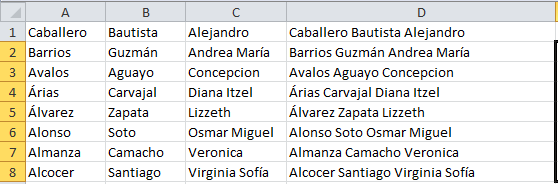 Ilustración 1 EjemploSintaxisEsta función tiene una sintaxis simple, compuesta con dos o más argumentos (aunque Excel requiere solo uno, no tiene sentido hacerlo con un solo argumento ya que se trata de combinar cadenas de texto), donde cada uno de ellos será el texto que se adicionará consecutivamente al primer argumento. El límite máximo de argumentos que se pueden utilizar es de 255.La sintaxis es la siguiente:  concatenar(argumento 1,  argumento 2, argumento 3, ……, argumento n ) En donde: argumento 1, argumento 2, etc., serán celdas de ExcelForma de enterar la funciónLa función concatenar se puede enterar de 3 maneras:Como una fórmula escribiéndola de manera directa en una celdaDesde Insertar Función en la barra de fórmulasDesde la pestaña de fórmulas de Excel en las funciones de textoEn el primer caso solo es necesario situarse en la celda donde queremos poner el resultado de una concatenación de celdas y escribir:  =concatenar(celda 1, celda 2, celda 3, ….., celda n) Para el segundo y tercer caso, Excel nos mostrará una herramienta que simplificará el proceso (ver Ilustración 2) y donde solo es necesario ir marcando o escribiendo los argumentos necesarios, además de que nos ofrece una ayuda en el uso de la función en la parte media de esta herramienta. 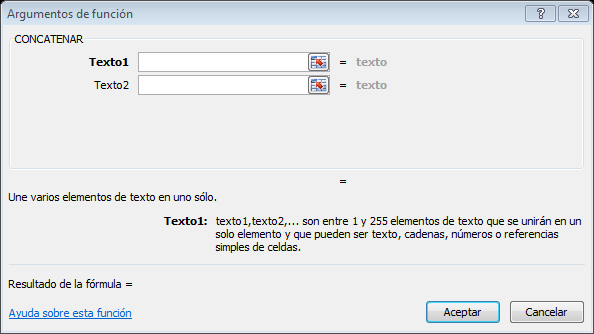 Ejemplo 1Tomando como ejemplo la Ilustración 1, supongamos que tenemos en Excel lo siguiente: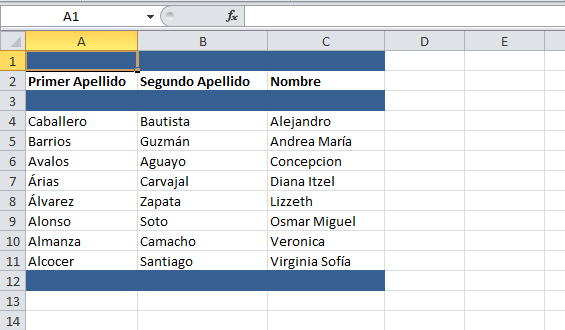 Y necesitamos combinar las columnas A, B y C en la columna D (lógicamente habrá que hacer más ancha la columna D y dar formato a las celdas D1, D3 y D3 para dejarlas igual a las que ya tienen color) Usando la fórmula directamente, nos colocaríamos en la celda D4 y escribiríamos: =concatenar(A4,”  “,B4,”  “,C4) Incluir en la fórmula 2 argumentos del tipo  “ “ , sirve para incluir un espacio en blanco entre cada cadena de texto ya que de otra manera quedarían los apellidos y nombres unidos sin espacio de separación.Repitiendo el proceso en las celdas D5 a D11 (ajustando las referencias correspondientes a los renglones) o copiando (o arrastrando) la fórmula de la celda D4, a las celdas mencionadas, obtendríamos como resultado lo que se muestra en la ilustración 3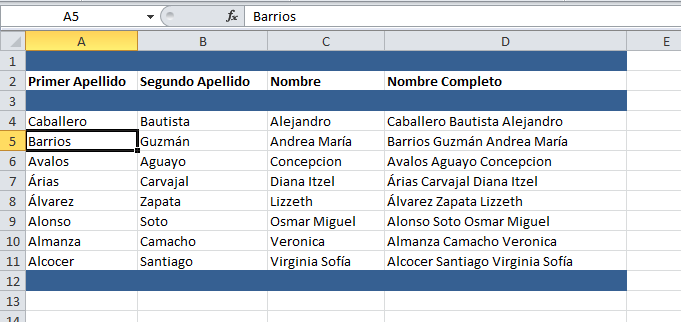 Las fórmulas de cada una de las celdas D4 a D11 quedarían de la siguiente maneraTabla 1 Formulas usadasEjemplo 2Consideremos que se tiene una Hoja de Cálculo con los siguientes datos: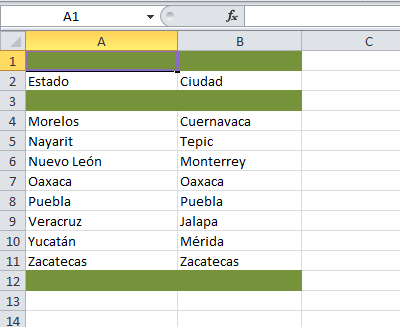 Ilustración  Ejemplo 2Y necesitamos unir las cadenas de texto de las columnas A y B en la columna C, usando la fórmula directamente, nos colocaríamos en la celda C4 y escribiríamos: =concatenar(B4,”, “,C4) Incluir en la fórmula 2 argumentos del tipo  “,“ , sirve para incluir un una coma y un espacio entre cada cadena de texto..Repitiendo el proceso en las celdas D5 a D11 (ajustando las referencias correspondientes a los renglones) o copiando (o arrastrando) la fórmula de la celda D4, a las celdas mencionadas, obtendríamos como resultado lo que se muestra en la ilustración 5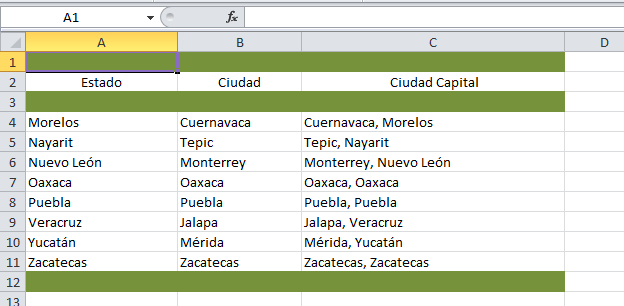 Ilustración  Resultado del Ejemplo 2Las fórmulas de cada una de las celdas D4 a D11 quedarían de la siguiente maneraTabla  Fórmulas usadasUna Forma equivalenteExiste otra forma de concatenar texto y es usando la letra “&”, en este caso es para unir o concatenar texto, la forma de hacer el ejercicio 2 por ejemplo sería insertando en la celda E4:=(B4&”, “&A4) Y copiando esta fórmula a las celdas F5 a F11 y obtendríamos el mismo resultado como se puede ver en la ilustración 6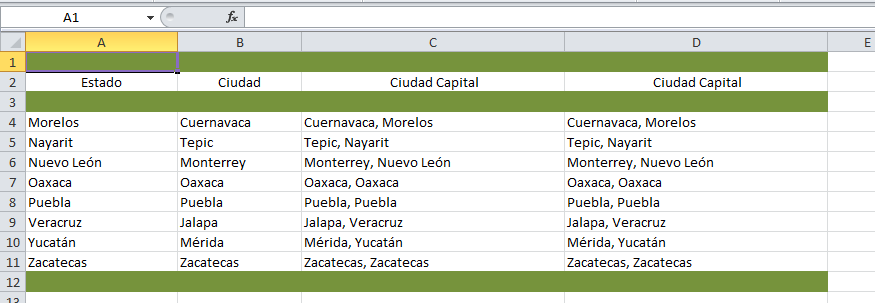 Ilustración  Solución AlternativaLas fórmulas quedarían como:Tabla  Fórmulas para la Solución Alternativa, ReferenciasLorandi M., A. P. (19 de Agosto de 2013). Concatenar Texto en Excel: Ejercicio de Ejemplos y Soluciones. Obtenido de Página Personal de M.I. Alberto Pedro Lorandi Medina: http://www.uv.mx/personal/alorandi/files/2013/08/Concatenar.xlsxLorandi M., A. P. (19 de Agosto de 2013). Tutorial: Concatenat Texto en Excel. Obtenido de Página Personal: M.I. Alberto Pedro Lorandi Medina: http://www.uv.mx/personal/alorandi/files/2013/08/TutorialConcatenarTextoenExcel.docxCeldaFórmulaD4=concatenar(A4,”  “,B4,”  “,C4)D5=concatenar(A5,”  “,B5,”  “,C5)D6=concatenar(A6,”  “,B6,”  “,C6)D7=concatenar(A7,”  “,B7,”  “,C7)D8=concatenar(A8,”  “,B8,”  “,C8)D9=concatenar(A9,”  “,B9,”  “,C9)D10=concatenar(A10,”  “,B10,”  “,C10)D11=concatenar(A11,”  “,B11,”  “,C11)CeldaFórmulaD4=concatenar(B4,”, “,A4)D5=concatenar(B5,”, “,A5)D6=concatenar(B6,”, “,A6)D7=concatenar(B7,”, “,A7)D8=concatenar(B8,”, “,A8)D9=concatenar(B9,”, “,A9)D10=concatenar(B10,”, “,A10)D11=concatenar(B11,”, “,A11)CeldaFórmulaD4=concatenar(B4&”, ”&A4)D5=concatenar(B5&”, ”&A5)D6=concatenar(B6&”, ”&A6)D7=concatenar(B7&”, ”&A7)D8=concatenar(B8&”, ”&A8)D9=concatenar(B9&”, ”&A9)D10=concatenar(B10&”, ”&A10)D11=concatenar(B11&”, ”&A11)